Name:																		Date:Create these using hands on materials to help you  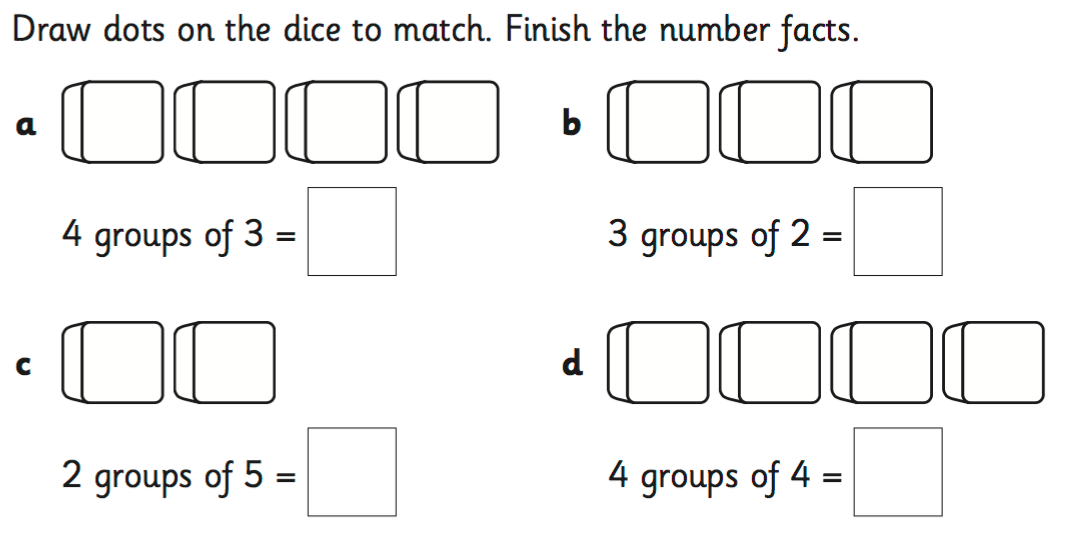 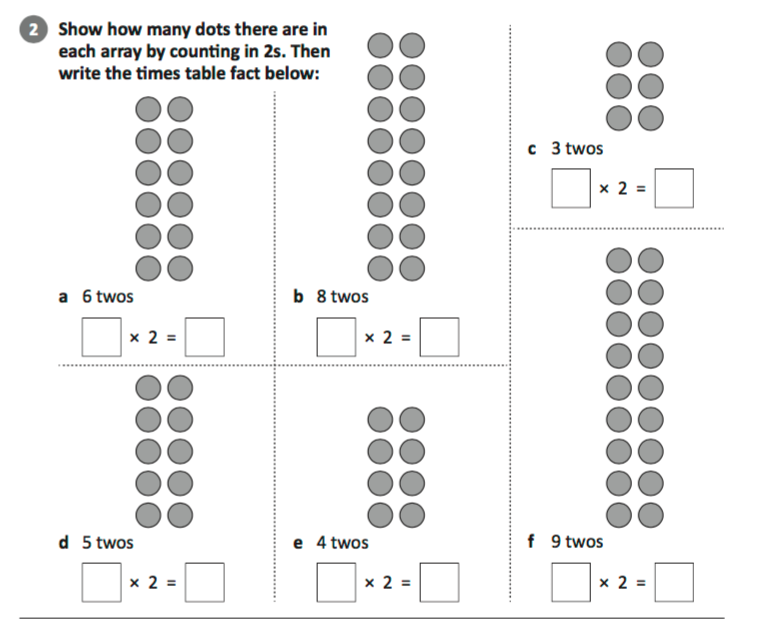 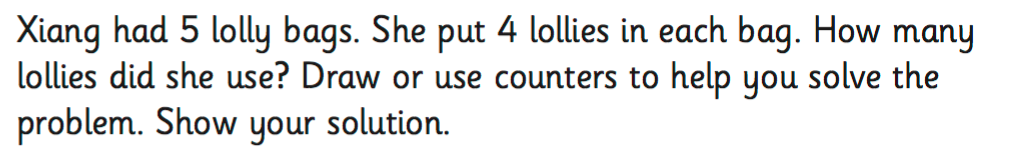 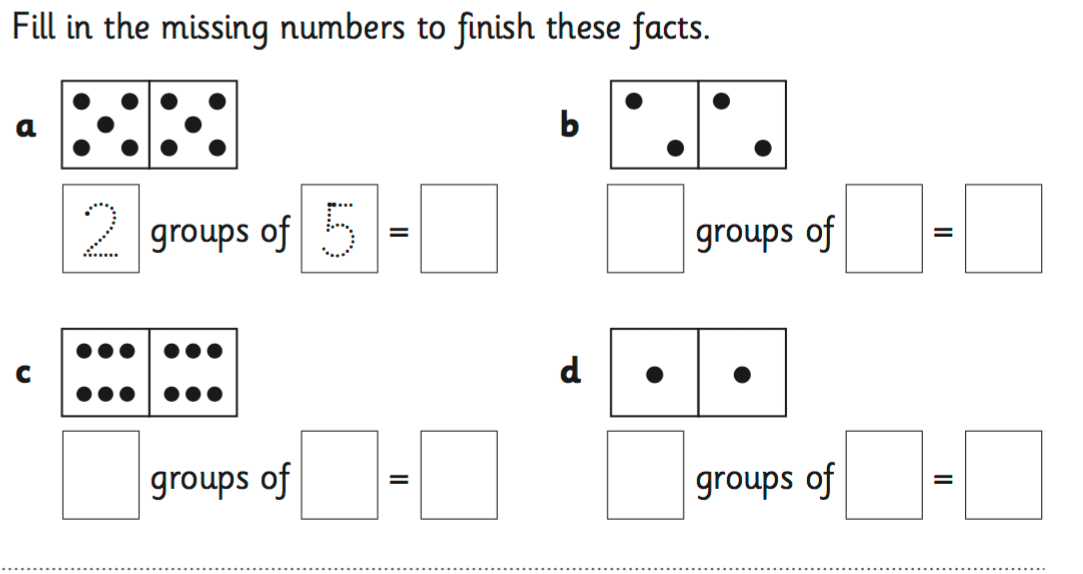 